INDICAÇÃO Nº 4920/2017Sugere ao Poder Executivo Municipal que proceda o conserto da boca de lobo área pública localizada entre as Ruas Ruy Baptista Rodrigues, próximo ao número 152, no bairro Parque Planalto, neste município.Excelentíssimo Senhor Prefeito Municipal, Nos termos do Art. 108 do Regimento Interno desta Casa de Leis, dirijo-me a Vossa Excelência para sugerir que, por intermédio do Setor competente, seja executada o conserto da boca de lobo área pública localizada entre as Ruas Ruy Baptista Rodrigues, próximo ao número 152, no bairro Parque Planalto, neste município.  Justificativa:Conforme reivindicação da população este vereador solicita o conserto de boca de lobo com a tampa exposta, correndo o risco de a enxurrada proveniente de chuvas, arrastar alguma criança. A situação ora apresentada causa transtornos aos moradores residentes próximos ao local, sendo de extrema importância à realização dos serviços pelo Poder Público.Plenário “Dr. Tancredo Neves”, em 30 de maio de 2.017.JOEL DO GÁS-Vereador-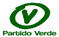 